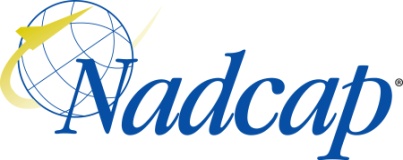 The Coatings Task Group covers the following processes:Notice 1:	All times are approximate and subject to change.  Please contact PRI for updated information.Notice 2:	At the beginning of each day, the meeting will start with Opening Comments consisting of: Call to Order, Verbal Quorum Check, Introductions (as needed), Routing of the Attendance List (as needed)Notice 3:	Please bring your agenda with you to the meeting. Copies will not be available on-site.Best Practices: 1) Start all meetings on time. 2) Follow the agenda. 3) No long-winded discussions Caution: Restricted Export Controlled (e.g. ITAR, EAR) material is prohibited from presentations.  It is the responsibility of the presenter to ensure that this material is not included.  Presentations should not contain proprietary information without the approval of the organization which owns the information.Any non-Nadcap agenda topics require approval by the Director, Nadcap Program and Aerospace Operations.RECORDING POLICY:Audio or video recording of Nadcap meetings is prohibited unless formal approval is received from all attendees and recorded in the minutes. Violators of this policy will be asked to stop recording. Failure to stop recording or repeated attempts to record may result in expulsion from the meeting and/or the Nadcap program.Meeting Objectives:Ballot Comment Resolution AC7109/1Vapor Deposition Technical BriefingUpdate on Self-Audit Guidance for the Coatings Audit Handbook CI ProjectMonday, 23-OCT-20178:00 am – 9:00 amSupplier Support Committee Leadership Team Opening Reception9:00 am – 12:00 pmNew Supplier Information Session – New Suppliers are encouraged to attend, and all Suppliers are welcome8:00 am1.0	OPENING COMMENTS 9:00 am2.0	Review Delegation 9:30 am3.0	TG Resolution10:00 am4.0	Auditor Consistency12:00 pm – 1:00 pmLUNCH BREAK1:05 pm1.0	Opening Comments 1:30 pm5.0	Voting Member Updates 1:45 pm6.0	Review Procedure Changes2:15 pm7.0	Metrics2:30 pm8.0	First Time Supplier Feedback2:45 pm9.0	RAIL 3:00 pm10.0	Industry Standard Champion Report3:15 pm11.0	SSC Introduction3:30 pm12.0	NCR Analysis5:00 pmADJOURNMENTTuesday, 24-OCT-20178:00 am1.0	Opening Comments8:15 am13.0	Audit Criteria [Checklist] Revision10:30 am14.0	Discussion on AC7108/1 Clarifications12:00 pm – 1:00 pmLunch Break1:05 pm15.0	Pyrometry Technical Briefing3:30 pm16.0	Annual Program Document Review4:45 pmADJOURNMENT5:00 pm – 7:00 pmSupplier Support Committee Meeting - All suppliers are encouraged to attend.5:00 pm – 7:00 pmNMC Planning & Ops Meeting – Task Group Chairs & Staff Engineers are required to attend.Wednesday, 25-OCT-20178:00 am – 10:00 amNadcap Management Council Meeting – All members are encouraged to attend this informative and important meeting.10:15 am1.0	Opening Comments10:30 am17.0	Continuous Improvement Initiative12:00 pm – 1:00 pmLunch Break1:05 pm18.0	Vapor Deposition Technical Briefing3:30 pm19.0	Potential Webinar for Root Cause/Corrective Action Guidance4:30 pm20.0	Feedback on New Auditor Candidate Interview Questions5:00 pmADJOURNMENTThursday, 26-OCT-20178:00 am1.0	Opening Comments8:15 am21.0	Feedback on Customer Notification Trial8:45 am22.0	Auditor Conference Report9:45 am23.0	SSC Report10:15 am24.0	NMC, AQS and Planning & Ops Reports10:45 am25.0	New Business11:15 am26.0	Meeting Recap11:45 am27.0	Meeting Conclusion12:00 pmADJOURNMENTMonday, 23-OCT-2017(quorum must be verbally established DAILY at the beginning of each meeting)Tuesday, 24-OCT-2017(quorum must be verbally established DAILY at the beginning of each meeting)Wednesday, 25-OCT-2017(quorum must be verbally established DAILY at the beginning of each meeting)Thursday, 26-OCT-2017(quorum must be verbally established DAILY at the beginning of each meeting)Thermal SprayCoating EvaluationVapor DepositionPlating of Coated PartsDiffusion CoatingsHeat Treating of Coated PartsStripping of CoatingsGrinding of Thermal Spray Coatings8:00 am – 9:00 amSupplier Support Committee Leadership Team Opening ReceptionSupplier Support Committee Leadership Team Opening Reception9:00 am – 12:00 pmNew Supplier Information Session – New Suppliers are encouraged to attend, and all Suppliers are welcomeNew Supplier Information Session – New Suppliers are encouraged to attend, and all Suppliers are welcome8:00 amCLOSEDOPENING COMMENTS (DAILY)CALL TO ORDER/VERBAL QUORUM CHECKVERIFY ONLY SUBSCRIBER MEMBERS ARE IN ATTENDANCEINTRODUCTIONSSAFETY INFORMATION:REVIEW FIRE EXITS IN MEETING ROOMINFORM PRI STAFF PERSON OF ANY EMERGENCIESREVIEW CODE OF ETHICS (REF: ATTENDEES’ GUIDE) AND MEETING CONDUCTPRESENT THE ANTITRUST VIDEO (ONLY @ THE FIRST OPEN AND FIRST CLOSED MEETING OF THE WEEK FOR EACH TASK GROUP)REVIEW AGENDAEXPECTATIONSUdo SchuelkeJustin Rausch9:00 amCLOSEDReview Delegation StatusJim Lewis, Bob Lizewski, and Justin RauschJustin Rausch9:30 amCLOSEDTask Group ResolutionJustin Rausch10:00 amCLOSEDAuditor ConsistencyReview Observation Plan Review Auditor Consistency DataStandard DataSupplier FeedbackAuditor Evaluations and TrendsObserver Feedback [t-frm-01]Summarize actions takenReview Dashboard MetricsJustin Rausch12:00 pm – 1:00 pmLUNCH BREAK1:05 pmOPENOpening Comments (daily)Call to Order/Quorum CheckIntroductionsSafety Information:Review Fire Exits in Meeting RoomInform PRI Staff person of any emergenciesReview Code of Ethics (Ref: Attendees’ Guide) and Meeting ConductPresent the Antitrust Video (only @ the first open and first closed meeting of the week for each Task Group)Review AgendaExpectationsAcceptance of Meeting MinutesUdo SchuelkeJustin Rausch1:30 pmOPENVoting Member Updates & Compliance with Voting RequirementsCurrent Voting Member participation [meeting and ballots]New Voting MembersSuccession PlanUdo Schuelke1:45 pmOPENReview of Procedure ChangesReview Changes to General Operating ProceduresReview Changes to OP 1114 and OP 1116 CT AppendicesJustin Rausch2:15 pmOPENMetricsNMCJustin Rausch2:30 pmOPENFirst Time Supplier FeedbackOpportunity for first time suppliers to provide feedback on the Nadcap audit process. This is part of the CTTG Continuous Improvement Initiative.Udo Schuelke2:45 pmOPENRAIL [Rolling Action Item List] ReviewJustin Rausch3:00 pmOPENIndustry Standard Champion ReportReview Watch ListDan Loveless3:15 pmOPENSSC IntroductionHighlight of activities planned for the weekJeff Tomczak3:30 pmOPENNCR AnalysisTop 10 NCRs for 2015/2016NCR Paragraph Reference by Auditor Report for 2015/2016Justin Rausch5:00 pmOPENADJOURNMENT8:00 am OPENOpening CommentsCall to Order/Quorum CheckIntroductionsReview AgendaExpectationsUdo SchuelkeJustin Rausch8:15 amOPENAudit Criteria [Checklist] RevisionAC7109/1 Rev E Ballot ResolutionJustin Rausch10:30 amOPENDiscussion on AC7108/1 ClarificationsDiscussion on the expemptions of AMS 2750 allowed by the Chemical Processing Task GroupJustin Rausch12:00 pm – 1:00 pmLunch Break1:05 pmOPENPyrometry Technical BriefingTechnical presentation on the key aspects of AMS 2750 in regard to AC7109/7Justin Rausch3:30 pmOPENAnnual Program Document ReviewOP 1114 CT Appendix, OP 1116 CT Appendix, s-frm-10, s-frm-16, MOUsJustin Rausch4:45 pmOPENADJOURNMENT5:00 pm – 7:00 pmSupplier Support Committee Meeting - All suppliers are encouraged to attend.5:00 pm – 7:00 pmNMC Planning & Ops Meeting – Task Group Chairs & Staff Engineers are required to attend.8:00 am – 10:00 amNadcap Management Council Meeting – All members are encouraged to attend this informative and important meeting.Nadcap Management Council Meeting – All members are encouraged to attend this informative and important meeting.Nadcap Management Council Meeting – All members are encouraged to attend this informative and important meeting.10:15 amOPENOpening CommentsCall to Order/Quorum CheckIntroductionsReview AgendaExpectationsUdo SchuelkeJustin Rausch10:30 amOPENContinuous Improvement InitiativeVapor Deposition Technical Briefing Report-OutSelf-Audit Guidelines Report-OutReview Project ListDevelop New Project CharterJustin Rausch12:00 pm – 1:00 pmLunch Break1:05 pmOPENVapor Deposition Technical BriefingTechnical presentation on the key aspects of various vapor deposition processes in regard to AC7109/2Justin Rausch3:30 pmOPENPotential Webinar for Root Cause/Corrective Action GuidanceDiscuss the potential development of a webinar to provide guidance to Auditees on NCR response guidanceJustin Rausch4:30 pmOPENFeedback on New Auditor Candidate Interview QuestionsReview of interview where the new Questions were used.Justin Rausch5:00 pmOPENADJOURNMENT8:00 amOPENOpening CommentsCall to Order/Quorum CheckIntroductionsReview AgendaExpectationsUdo SchuelkeJustin Rausch8:15 amOPENFeedback on Customer Notification TrialReview whether required customer notification is flowing back to the appropriate technical authorities Justin Rausch8:45 amOPENAuditor Conference ReportDiscuss activities, outcomes, and actions from the October Auditor ConferenceJustin Rausch9:45 amOPENSSC ReportReview of SSC mission, leadership, and activitiesJeff Tomczak10:15 amOPENNMC, AQS and Planning & Ops ReportsMeeting week report outsVern TalmadgeJoel MohnackyUdo Schuelke10:45 amOPENNew BusinessJustin Rausch11:15 amOPENMeeting RecapSummary of Key Topics discussedJustin Rausch11:45 amOPENMeeting ConclusionReview ExpectationsAgenda Items for Next MeetingReview New Action ItemsMeeting FeedbackUdo SchuelkeJustin RauschDale Harmon12:00 pmOPENADJOURNMENT